日清・日露戦争前回の授業でお話ししたイギリスの中国侵略(アヘン戦争)やインド侵略のように、欧米諸国ではアジア・アフリカを植民地化する帝国主義の風潮が強まった・・・そんな中、ノルマントン号事件が起こるノルマントン号事件：日本人とイギリス人とドイツ人が乗っていたノルマントン号(船)が沈没したが、日本人だけ救助されず船長含め外国人だけが助かった事件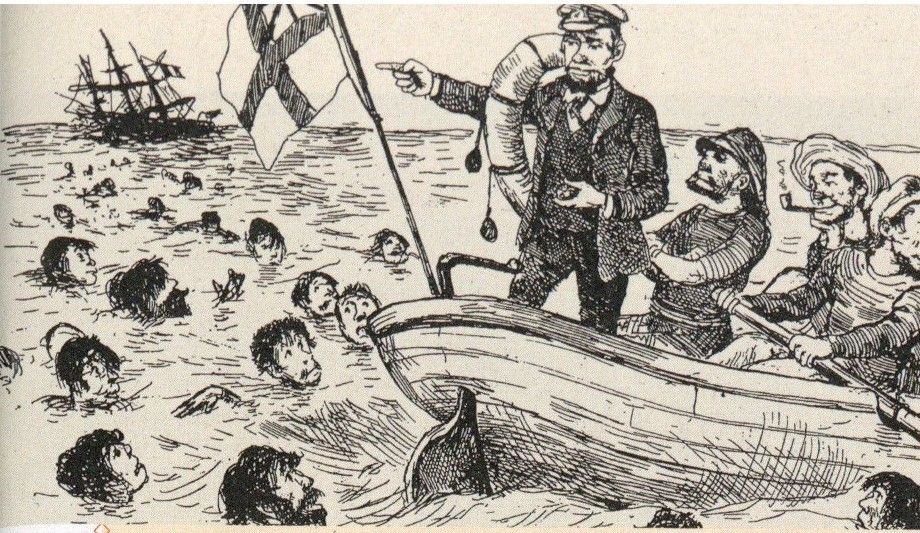 　　　　　　　　　　　　　　　　　　　　　　　　※当然、日本はイギリスと領事裁判権を結んでいるので、この船長は祖国のイギリスで裁かれる。そして判決は無罪だったノルマントン号事件をきっかけに、日本国民は強国と結んだ不平等条約を改正するよう声をあげた。➔そして、実際に条約が改正されることになる！やったね！条約改正の内容・領事裁判権の撤廃：外務大臣の陸奥宗光(むつむねみつ)がイギリスとの間に日英通商航海条約を結び、撤廃に成功する。・関税自主権の回復：小村寿太郎(じゅたろう)がアメリカとの間に条約を結んで、日本に関税をかける権利を取り戻させたそして日本は、欧米の強国に負けないよう、領土を増やそうと考える　　　　　　　　　　　　　↓　じゃあ中国(清)を潰そう！土地いっぱい持ってるし日清戦争：日本と清の戦争。甲午農民戦争をきっかけに始まる※甲午農民戦争：朝鮮で起こった農民戦争。日本はこれを鎮圧するために兵を出兵させたが、鎮圧後に清とトラブルになり、その流れで日清戦争が始まった【結果】日本の勝ち！下関条約(しものせき)を結んで、日本は賠償金といくつかの領土を清から取り上げた。しかし、日本の中国支配に強国たちは黙っていなかった・・・三国干渉：ロシア・フランス・ドイツが遼東半島(りょうとう)を清に返すよう勧告してくる　　　　※日本は強国相手に威張れないので、遼東半島を清に返した清(中国)は外国に支配されまくりだよね。すると、中国の国内の宗教団体が外国人を追い出そうとする！義和団事件：中国の宗教団体が、国内から外国人を追い出そうとした事件しかし実際に外国人が中国から撤退することはなく、特に日本とロシアは中国の領有権を巡って関係悪化。日本人➔(‘ω’)「清から出てけよロシア人が！ってかそろそろロシアと戦争になりそうだし、ロシアと仲悪いイギリスと同盟組んじゃお♡」日英同盟：ロシアに対抗していたイギリスと日本が組んだ同盟そして遂に、日露戦争：日本VSロシアの戦争。日本海軍がロシアの艦隊に勝利し、日本が優勢だったしかし、決着が着くことなく、アメリカが仲介に入り、ポーツマス条約を結ぶことで日露戦争は終結。韓国併合：日本は朝鮮に韓国統監府を置いて、政治と警察などを支配する➔その後さらに、朝鮮総督府をおいて完全に植民地化した　　　　　※韓国統監府(そうかんふ)の次に朝鮮総督府(そうとくふ)なので注意清(中国)では、義和団事件以降も相変わらず外国に支配されっぱなし。そこで、もう清はだめだと悟った孫文が、革命を起こす！　辛亥革命：中国で起こった革命で、成功した。その結果、中華民国が成立【産業面】産業革命：日清戦争後に軽工業が発展。日露戦争後には重工業が発展した公害問題：足尾銅山事件が起きた。田中正造が解決に努力した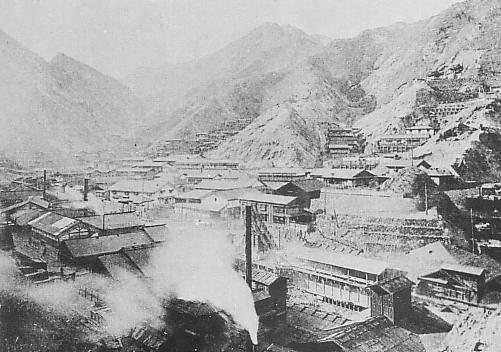 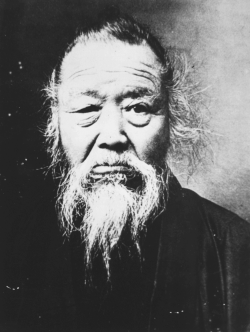 　　　　　　　　　　←田中正造　　　　　　　　　　煙が充満して、川は毒まみれ➔